Olá,Hoje, vamos fazer mais um experimento. Mas, se você ainda não fez as atividades Fenômenos Ópticos 1 e Fenômenos Ópticos 2, este experimento não poderá ser aproveitado em seu máximo. Sendo assim, se não fez a atividade mencionada, faça-a agora.Para a realização deste experimento, serão necessários: um copo (ou recipiente de tamanho similar), que deve ser opaco (não transparente), uma moeda (ou objeto de tamanho similar que possa ser molhado) e água.Fique bem atento à montagem e execução do experimento!Divirta-se!*			*			*ExperimentoColoque a moeda dentro do copo e o copo sobre uma mesa.Coloque um bom tanto de água em uma jarra, garrafa ou outro recipiente que possa manusear durante o experimento.Posicione-se em pé à frente do copo de forma que esteja vendo a moeda.Afaste-se do copo vagarosamente e pare de se afastar assim que a moeda deixar de ser vista pela parte superior do copo.Esticando seu braço e sem mexer sua cabeça, preencha totalmente o copo com água.Observe o fenômeno.Proposta1. Descreva o fenômeno observado.Resposta:(escreva aqui sua resposta)2. Elabore dois esquemas onde mostra o caminho percorrido pela luz da moeda ao seus olhos tanto antes quanto depois de colocar a água no copo.Faça seus esquemas em uma folha A4, tire uma foto e cole-a abaixo.(Cole sua foto aqui)FENÔMENOS ÓPTICOS 3elaborada por Johann Portscheler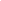 Período 04